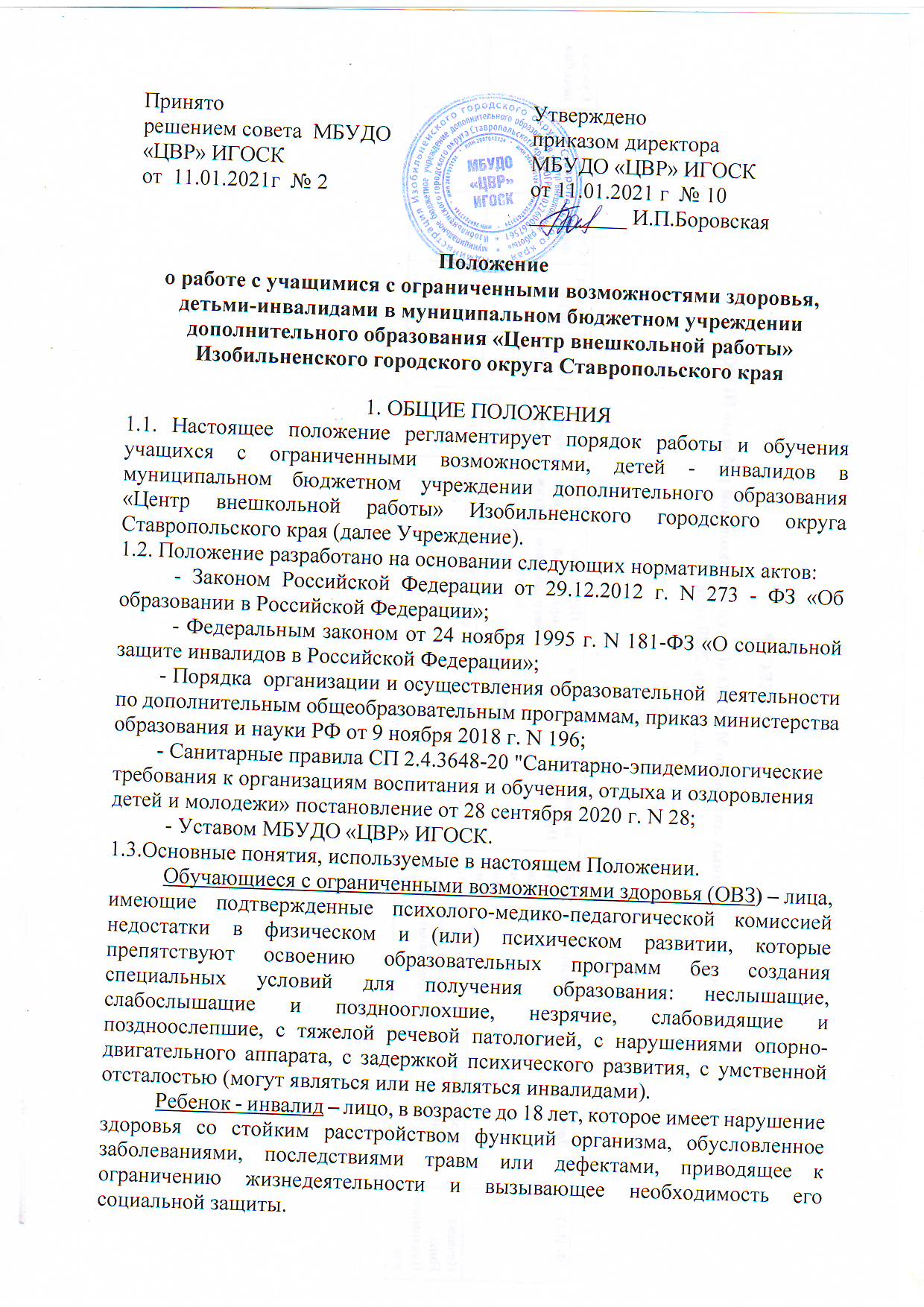 Положениео работе с учащимися с ограниченными возможностями здоровья, детьми-инвалидами в муниципальном бюджетном учреждении дополнительного образования «Центр внешкольной работы» Изобильненского городского округа Ставропольского края1. ОБЩИЕ ПОЛОЖЕНИЯ1.1. Настоящее положение регламентирует порядок работы и обучения  учащихся с ограниченными возможностями, детей - инвалидов в муниципальном бюджетном учреждении дополнительного образования «Центр внешкольной работы» Изобильненского городского округа Ставропольского края (далее Учреждение).1.2. Положение разработано на основании следующих нормативных актов:- Законом Российской Федерации от 29.12.2012 г. N 273 - ФЗ «Об образовании в Российской Федерации»; - Федеральным законом от 24 ноября . N 181-ФЗ «О социальной защите инвалидов в Российской Федерации»; - Порядка  организации и осуществления образовательной  деятельности по дополнительным общеобразовательным программам, приказ министерства образования и науки РФ от 9 ноября 2018 г. N 196;- Санитарные правила СП 2.4.3648-20 "Санитарно-эпидемиологические требования к организациям воспитания и обучения, отдыха и оздоровления детей и молодежи» постановление от 28 сентября 2020 г. N 28;- Уставом МБУДО «ЦВР» ИГОСК.1.3.Основные понятия, используемые в настоящем Положении.Обучающиеся с ограниченными возможностями здоровья (ОВЗ) – лица, имеющие подтвержденные психолого-медико-педагогической комиссией недостатки в физическом и (или) психическом развитии, которые препятствуют освоению образовательных программ без создания специальных условий для получения образования: неслышащие, слабослышащие и позднооглохшие, незрячие, слабовидящие и поздноослепшие, с тяжелой речевой патологией, с нарушениями опорно-двигательного аппарата, с задержкой психического развития, с умственной отсталостью (могут являться или не являться инвалидами).Ребенок - инвалид – лицо, в возрасте до 18 лет, которое имеет нарушение здоровья со стойким расстройством функций организма, обусловленное заболеваниями, последствиями травм или дефектами, приводящее к ограничению жизнедеятельности и вызывающее необходимость его социальной защиты.2. Организация образовательного процесса.2.1.Основанием для организации обучения данных обучающихся является: заявление от родителей (законных представителей);справка ВКК об инвалидности или справка  ВК - врачебной комиссии.2.2.Зачисление и отчисление детей с ограниченными возможностями здоровья оформляется приказом директором по заявлению родителей (законных представителей). 2.3.Выбор форм и методов проведения занятий зависит от особенностей психофизического развития и возможностей обучающихся, особенностей эмоционально-волевой сферы, состояния ребенка, по индивидуально разработанным программам и по личному заявлению родителей (или законных представителей) по итогам собеседования. 2.4.Содержание   дополнительных общеобразовательных   программ и организация учебного  процесса  выстраиваются  с  учетом  характера  течения  заболеваний обучающихся, их интересов, потребностей и возможностей.2.5.Учебные занятия с обучающимся в рамках организации обучения детей с ограниченными возможностями здоровья, детей инвалидов,  проводятся педагогами Учреждения в соответствии с расписанием, утвержденным директором Учреждения. Распределение часов учебного плана производится с учетом  индивидуальных  особенностей, психофизических  возможностей  ребенка,   а  также  пожеланий  родителей (законных представителей). 2.6.Проведение  промежуточной и итоговой аттестации, а  также  перевод  обучающихся  на следующий год обучения определяется в соответствии с локальными нормативными правовыми актами Учреждения.2.7.Контроль  за  организацией  обучения  детей с ограниченными возможностями здоровья, своевременным проведением  учебных  занятий  с  обучающимся, за  выполнением образовательных   программ  дополнительного образования, учебного  плана осуществляет  методист. 3. Формы обучения и объем учебной нагрузки.3.1. Образовательный процесс в учебных группах предусматривает различные формы проведения занятий: - обучение детей с ОВЗ в смешанных группах, то есть инклюзивно по дополнительным общеобразовательным программам; - индивидуальные занятия в учреждении;- индивидуальные занятия на дому.	3.2. В Учреждении установлена следующая продолжительность занятий с учащимися с ОВЗ: для детей  с сохранным интеллектом, имеющие нарушения слуха и опорно-двигательного аппарата и другие нарушения - не более 45 минут; для детей с задержкой психического развития - не более 30 минут; для детей с тяжелыми нарушениями интеллекта - не более 30 минут. 3.3. Формы обучения и объем учебной нагрузки учащихся может варьироваться в зависимости от особенностей психо-физического развития, индивидуальных возможностей и состояния здоровья детей. 3.4. Для педагогов дополнительного образования одно занятие с одним учащимся с ОВЗ индивидуально, на дому, приравнивается к 1 часу работы с группой. 4. Сопровождение учащихся.4.1. На  занятия учащихся с ОВЗ должны сопровождать родители (законные представители), а также другие специалисты (педагог-сурдопереводчик, медицинская сестра, социальный работник, представители благотворительных фондов и др.) 4.2. Сопровождающие учащихся с ОВЗ могут находиться в кабинете и присутствовать на занятии.5. Аттестация учащихся с ОВЗ.5.1. Итоговая аттестация учащихся с ОВЗ, освоивших образовательные программы соответствующего уровня, проводится в соответствии с положением об аттестации учащихся Учреждения.6.Заключительные положения6.1. Срок данного положения не ограничен. Положение действует до принятия нового.                                                                                                                                     6.2.При изменении законодательства в акт вносятся изменения в установленном законом порядке.Принято                                             решением совета  МБУДО «ЦВР» ИГОСКот  11.01.2021г  № 2Утверждено                                                  приказом директора                                         МБУДО «ЦВР» ИГОСК                                                                               от 11.01.2021 г  № 10     _________ И.П.Боровская                   